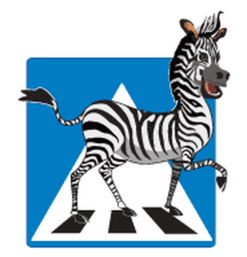 Отчет о проведенных  мероприятиях  в рамках областной акции «Внимание, дети», и недели безопасности дорожного движенияв МБДОУ д/с ОВ 2 категории «Аленький цветочек» х. Новосадковскийдата проведения: сентябрь 2014 года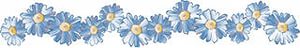 В рамках проведения областной акции «Внимание, дети»  в  МБДОУ д/с ОВ2 категории «Аленький цветочек» х. Новосадковский были организованыи проведены следующие мероприятия: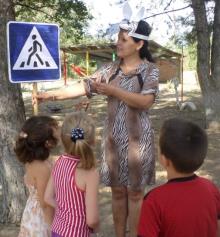 - праздник «Зебра» пришла в детский сад»:- «Зебра» учила детей  правилам  перехода проезжей  части                                                                                               по пешеходному переходу: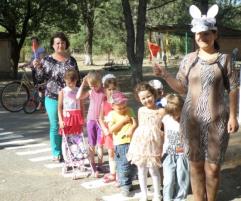 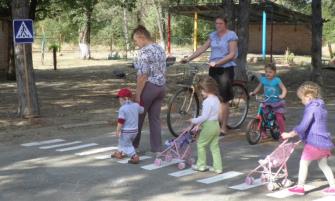 - вместе с «Зеброй» дети участвовали в викторине «Правила движения достойны уважения: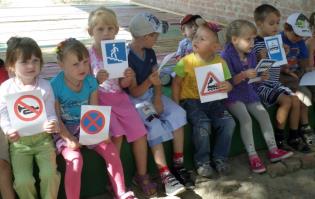 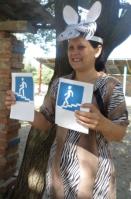 - вместе с детьми «Зебра»  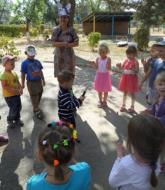            играла в игру «Передай скорее жезл»:- праздник прошел весело и задорно: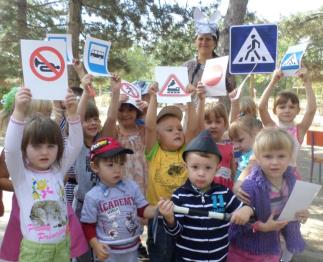 - с 8 сентября 2014 г. по 14 сентября 2014 г. – в МБДОУ д/с ОВ 2 к. «Аленький цветочек» прошла неделя безопасности дорожного движения.В рамках недели безопасности были проведены  следующие мероприятия:Игра - эстафета «Перевези пассажира»: 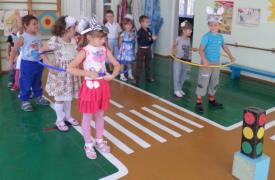 Игра - эстафета «Собери светофор»: 	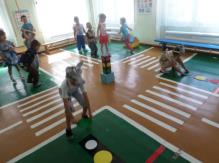 Дети младшей группы играли в игру «Пешеходный переход»: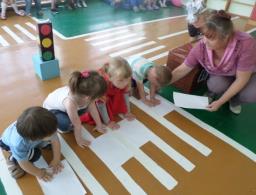 Проведена подвижная игра «Мы едем, едем, едем!»: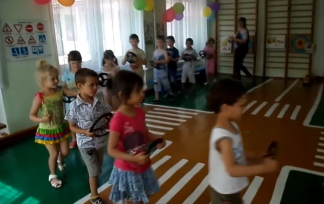 Организована игра «Назови дорожный знак»: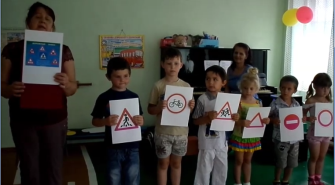 Проведены с детьми беседы на темы: «Дорожные знаки», «Помни правила дорожного движения», «Опасности на дороге» и др.: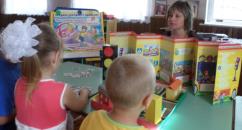 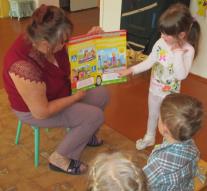 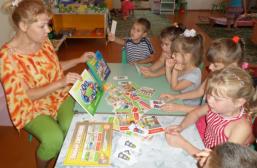 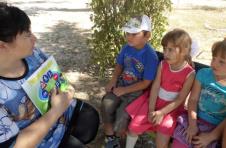 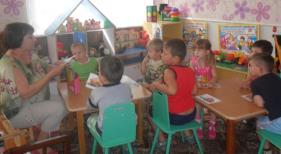 Коллективом педагогов детского сада оформлена стенгазета «Светофор»: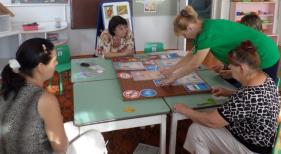 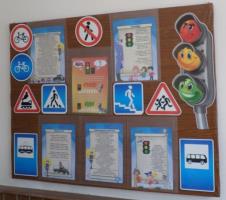 Проведены консультации с родителями по соблюдению                                                 правил дорожной безопасности; розданы памятки: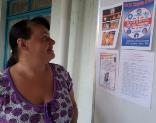 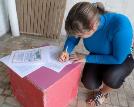 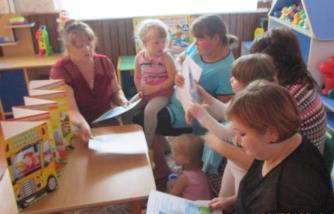 Организована выставка совместного творчества детей и родителей «Безопасность дорожного движения»: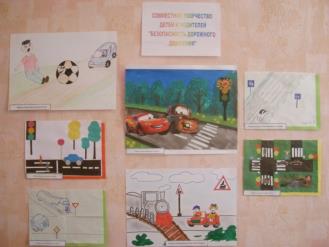 И.О. заведующего МБДОУ д/с ОВ 2 к. «Аленький цветочек» _________ Незнамова Н.А.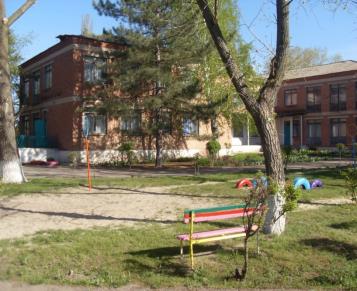 АНАЛИТИЧЕСКАЯ  СПРАВКАоб итогах проведения мероприятийпо предупреждению детского дорожно-транспортного травматизмав МБДОУ д/с ОВ 2 категории «Аленький цветочек»х. Новосадковский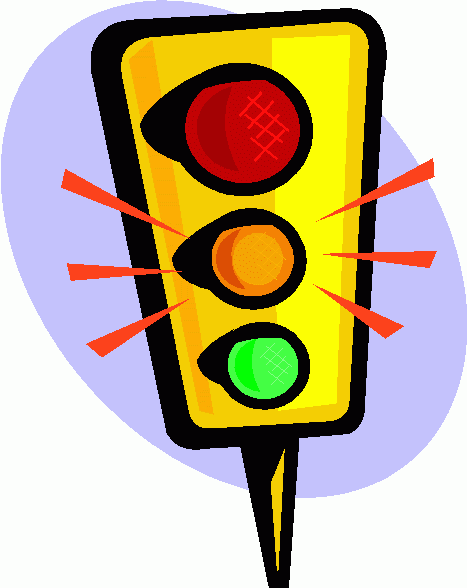 В МБДОУ д/с ОВ 2 категории «Аленький цветочек» х. Новосадковский на протяжении длительного времени создаются условия для обучения детей правилам дорожного движения.В физкультурном зале на полу сделана разметка «Перекресток»,                                     изготовлены макеты домов и знаков дорожной безопасности: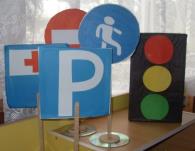 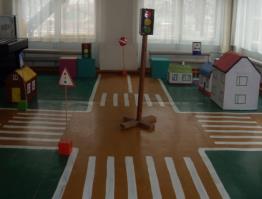 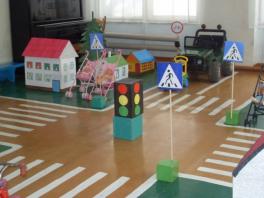 Методическое обеспечение по обучению                                              детей правилам дорожного движения: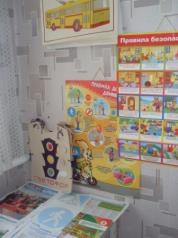 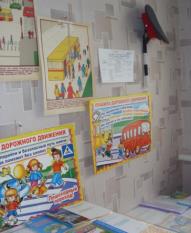 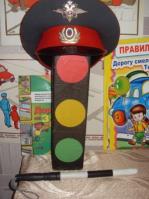 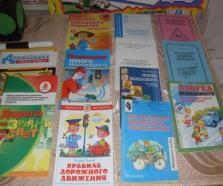 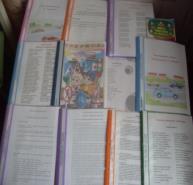 Во всех группах МБДОУ создана предметно-развивающая среда для решения данной задачи: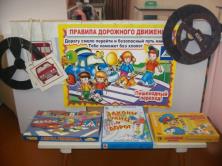 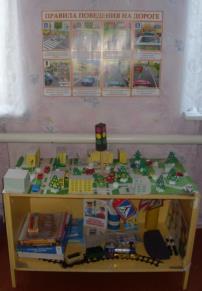 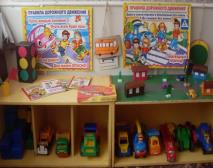 Организация работы по предупреждению детского дорожно-транспортного травматизма: 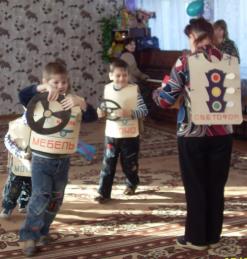 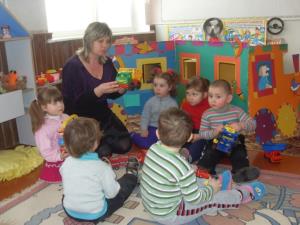 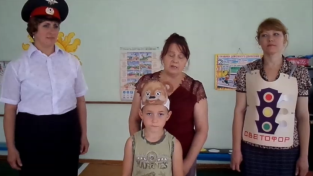 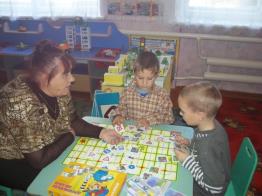 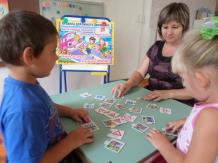 Для самостоятельных игр детей воспитателями  МБДОУ изготовлены и приобретены  пособия: макеты улиц, дидактические игры, настольные обучающие игры, напольные и настольные дорожные знаки, атрибуты к сюжетно-ролевым играм: 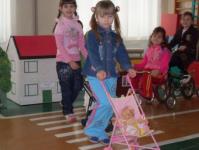 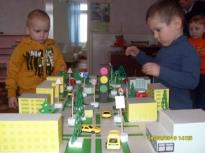 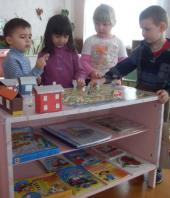 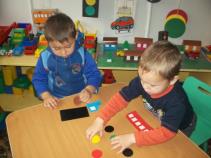 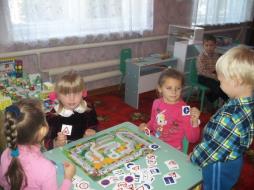 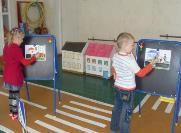 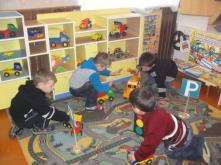 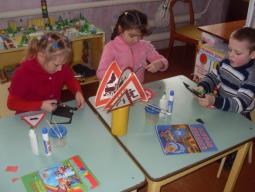 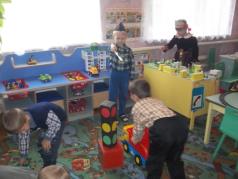 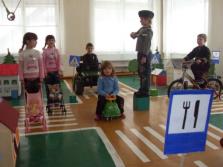 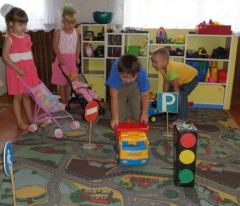 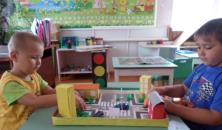 Для внимания  родителей оформлены центры по пропаганде безопасного дорожного движения;  проводятся дополнительные инструктажи по профилактике детского дорожно-транспортного травматизма; о том, как научить ребенка безопасному поведению на улице.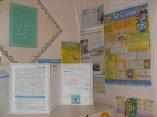 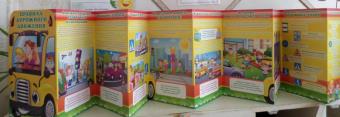 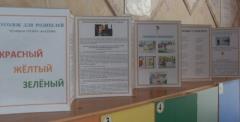 Родители оказывают помощь  в изготовлении макетов домов  и знаков дорожной безопасности:
                      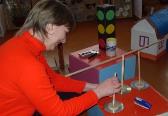 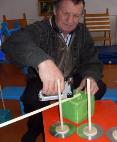 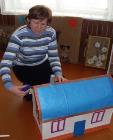 Регулярно посещает МБДОУ инспектор по пропаганде ОГИБДД ОМВД России по Мартыновскому району лейтенант полиции Сидорович Сергей Алексеевич: 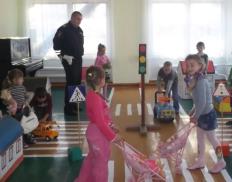 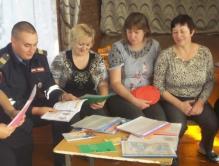 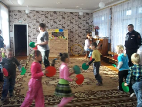 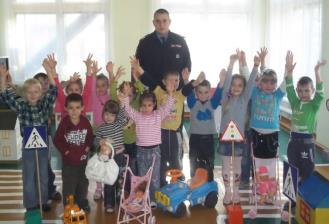 И.О. заведующего МБДОУ д/с ОВ 2 к. «Аленький цветочек» _________ Незнамова Н.А.